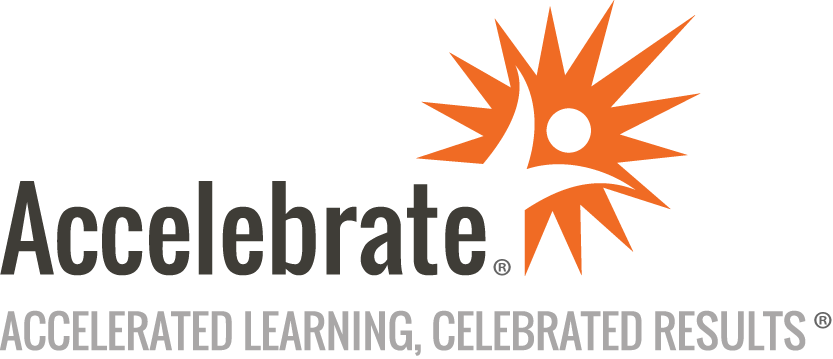 Intermediate Data Engineering with PythonCourse Number: PYTH-244WA
Duration: 2 daysOverviewData engineering is a fast-growing field that requires advanced knowledge of modern data management and analytics. This Intermediate Data Engineering training course goes beyond the basics to teach attendees how to use Python, the Spark platform, AWS Glue, and more to construct sophisticated data workflows.PrerequisitesAll attendees must have taken Intro to Data Engineering with Python, or have the equivalent knowledge.MaterialsAll Data Engineering training students receive comprehensive courseware.Software Needed on Each Student PCAnaconda Python 3.6 or laterSpyder IDE and Jupyter notebook (Comes with Anaconda)ObjectivesWork with the Databricks community cloud lab environmentPerform data visualization and EDA with pandas and seabornCorrelate cause and effectUnderstand the PySpark shell environmentUnderstand Spark DataFramesWork with the PySpark DataFrame APIPerform data repair and normalization in PySparkWork with Parquet file format in PySpark and pandasUse AWS Glue crawlers and classifiersCreate an S3 Bucket for AWS Glue ETL script outputCreate and Work with Glue scripts using dev endpointsUsing PySpark API directlyUnderstand AWS Glue ETL jobsOutlineIntroduction to Apache Spark What is Apache SparkThe Spark PlatformSpark vs. Hadoop's MapReduce (MR)Common Spark Use CasesLanguages Supported by SparkRunning Spark on a ClusterThe Spark Application ArchitectureThe Driver ProcessThe Executor and Worker ProcessesSpark ShellJupyter Notebook Shell EnvironmentSpark ApplicationsThe spark-submit ToolThe spark-submit Tool ConfigurationInterfaces with Data Storage SystemsProject TungstenThe Resilient Distributed Dataset (RDD)Datasets and DataFramesSpark SQL, DataFrames, and Catalyst OptimizerSpark Machine Learning LibraryGraphXExtending Spark Environment with Custom Modules and FilesThe Spark Shell The Spark ShellThe Spark v.2 + Command-Line ShellsThe Spark Shell UISpark Shell OptionsGetting HelpJupyter Notebook Shell EnvironmentExample of a Jupyter Notebook Web UI (Databricks Cloud)The Spark Context (sc) and Spark Session (spark)Creating a Spark Session Object in Spark ApplicationsThe Shell Spark Context Object (sc)The Shell Spark Session Object (spark)Loading FilesSaving FilesSpark RDDs The Resilient Distributed Dataset (RDD)Ways to Create an RDDSupported Data TypesRDD OperationsRDDs are ImmutableSpark ActionsRDD TransformationsOther RDD OperationsChaining RDD OperationsRDD LineageThe Big PictureWhat May Go WrongMiscellaneous Pair RDD OperationsRDD CachingIntroduction to Spark SQL What is Spark SQL?Uniform Data Access with Spark SQLHive IntegrationHive InterfaceIntegration with BI ToolsWhat is a DataFrame?Creating a DataFrame in PySparkCommonly Used DataFrame Methods and Properties in PySparkGrouping and Aggregation in PySparkThe "DataFrame to RDD" Bridge in PySparkThe SQLContext ObjectExamples of Spark SQL / DataFrame (PySpark Example)Converting an RDD to a DataFrame ExampleExample of Reading / Writing a JSON FileUsing JDBC SourcesJDBC Connection ExamplePerformance, Scalability, and Fault-tolerance of Spark SQLOverview of the Amazon Web Services (AWS) Amazon Web ServicesThe History of AWSThe Initial Iteration of Moving amazon.com to AWSThe AWS (Simplified) Service StackAccessing AWSDirect ConnectShared Responsibility ModelTrusted AdvisorThe AWS Distributed ArchitectureAWS ServicesManaged vs. Unmanaged Amazon ServicesAmazon Resource Name (ARN)Compute and Networking ServicesElastic Compute Cloud (EC2)AWS LambdaAuto ScalingElastic Load Balancing (ELB)Virtual Private Cloud (VPC)Route53 Domain Name SystemElastic BeanstalkSecurity and Identity ServicesIdentity and Access Management (IAM)AWS Directory ServiceAWS Certificate ManagerAWS Key Management Service (KMS)Storage and Content DeliveryElastic Block Storage (EBS)Simple Storage Service (S3)GlacierCloudFront Content Delivery ServiceDatabase ServicesRelational Database Service (RDS)DynamoDBAmazon ElastiCacheRedshiftMessaging ServicesSimple Queue Service (SQS)Simple Notifications Service (SNS)Simple Email Service (SES)AWS Monitoring with CloudWatchOther Services ExampleIntroduction to AWS Glue What is AWS Glue?AWS Glue ComponentsManaging NotebooksPutting it Together: The AWS Glue Environment ArchitectureAWS Glue Main ActivitiesAdditional Glue ServicesWhen To Use AWS Glue?Integration with other AWS ServicesIntroduction to Apache Spark What is Apache SparkThe Spark PlatformUniform Data Access with Spark SQLCommon Spark Use CasesLanguages Supported by SparkRunning Spark on a ClusterThe Spark Application ArchitectureThe Driver ProcessThe Executor and Worker ProcessesSpark ShellJupyter Notebook Shell EnvironmentInterfaces with Data Storage SystemsThe Resilient Distributed Dataset (RDD)Datasets and DataFramesData PartitioningData Partitioning DiagramAWS Glue PySpark Extensions AWS Glue and SparkThe DynamicFrame ObjectThe DynamicFrame APIThe GlueContext ObjectGlue TransformsA Sample Glue PySpark ScriptUsing PySparkAWS Glue PySpark SDKConclusion